JUDUL ARTIKEL DALAM BAHASA INDONESIAPenulis Pertama1, Penulis Kedua2, Penulis Ketiga3, dst.1Afiliasi Penulis Pertama (Institusi/ Universitas, nomor handphone, dll.)2Afiliasi Penulis Kedua (Institusi/ Universitas, nomor handphone, dll.)3Afiliasi Penulis Ketiga (Institusi/ Universitas, nomor handphone, dll.)dst.Korespondensi: email penulis pertamaDiajukan: tgl-bln-thn; Direview: tgl-bln-thn; Diterima: tgl-bln-thn;ABSTRAKKetik abstrak bahasa Indonesia di sini. Isi abstract atau abstrak menggunakan font Bookman Old Style ukuran 11. Abstrak terdiri atas: pokok permasalahan, tujuan, metode, hasil, dan kesimpulan masing-masing dalam satu alinea tanpa acuan (referensi), tanpa singkatan/ akronim, dan tanpa footnote. Abstrak ditulis bukan dalam bentuk matematis, pertanyaan, dan dugaan. Abstrak bukan merupakan hasil copy paste dari kalimat yang ada dalam isi naskah. Isi abstrak bahasa indonesia maksimal 250 kata.Kata Kunci: kata kunci satu, kata kunci dua, kata kunci tiga, dst. (minimal 3 kata kunci)JUDUL ARTIKEL DALAM BAHASA INGGRISFirst Author1, Second Author2, Third Author3, etc.1First Author Aviliation (Institution/ University, handphone number, etc.)2Second Author Aviliation (Institution/ University, handphone number, etc.)3Third Author Aviliation (Institution/ University, handphone number, etc.)etc. Correspondence: email penulis pertamaABSTRACTKetik abstrak bahasa Inggris di sini. Isi abstract atau abstrak menggunakan font Bookman Old Style ukuran 11 italic. Abstrak terdiri atas: pokok permasalahan, tujuan, metode, hasil, dan kesimpulan masing-masing dalam satu alinea tanpa acuan (referensi), tanpa singkatan/akronim, dan tanpa footnote. Abstrak ditulis bukan dalam bentuk matematis, pertanyaan, dan dugaan. Abstrak bukan merupakan hasil copy paste dari kalimat yang ada dalam isi naskah. Isi abstrak bahasa indonesia maksimal 250 kata.Keywords: Keywords satu, Keywords dua, Keywords tiga, dst. (minimal 3 keywords)PENDAHULUANIsi pendahuluan adalah hal mendasar atau urgensi permasalahan yang melatarbelakangi ditulisnya kajian/ penelitian, ditulis dengan font Bookman Old Style ukuran 11.TINJAUAN PUSTAKAIsi tinjauan pustaka adalah uraian/ landasan teori-teori ilmiah yang berkaitan dengan pokok bahasan kajian/ penelitian, ditulis font Bookman Old Style ukuran 11. Seluruh sumber teori yang dikutip dalam bab ini harus ada di dalam daftar rujukan/ pustaka.METODEIsi metode kajian adalah teknik pengumpulan data, sumber data, cara analisis data, uji korelasi, dan sebagainya, ditulis dengan font Bookman Old Style ukuran 11. Dalam bab ini dapat juga dicantumkan rumus ilmiah yang digunakan untuk analisis data/ uji korelasi.HASIL DAN PEMBAHASANIsi Hasil dan Pembahasan IBahasan utama berisi hasil dan pembahasan, ditulis dengan font Bookman Old Style ukuran 11. Hasil bukan merupakan data mentah, melainkan data yang sudah diolah/ dianalisis dengan metode yang telah ditetapkan. Pembahasan adalah perbandingan hasil yang diperoleh dengan konsep/ teori yang ada dalam tinjauan pustaka. Isi hasil dan pembahasan mencakup pernyataan, tabel, gambar, diagram, grafik, sketsa, dan sebagainya.Contoh pencantuman tabel: Tabel I. Karakteristik Subjek Penelitian Penggunaan Betahistin Mesilate Pada Pasien Vertigo PeriferIsi Hasil dan Pembahasan IBagian ini berisi sub-bahasan utama ditulis dengan font Bookman Old Style ukuran 11. Sub-bahasan ditulis secara sistematis. Diharapkan penomoran dalam sub-bahasan jangan ditulis terlalu banyak.Contoh pencantuman gambar: 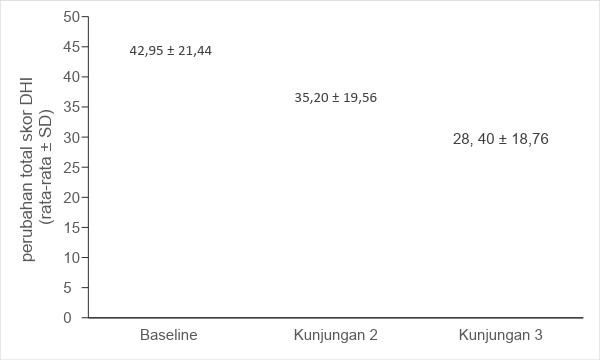 Gambar 1. Perubahan Total Skor DHI (rata-rata±SD)KESIMPULANIsi kesimpulan ditulis dengan font Times New Roman 11. Kesimpulan merupakan ikhtisar dari penelitian yang telah dilakukan. Kesimpulan bukan merupakan ringkasan dari hasil pembahasan yang mengacu pada teori tertentu, tetapi hasil dari analisis/ uji korelasi data yang dibahas.SARAN DAN UCAPAN TERIMAKASIH (jika ada)Saran dan ucapan terimakasih bersifat optional (jika ada), ditulis satu paragraf dengan font Bookman Old Style ukuran 11.DAFTAR PUSTAKAIsi daftar pustaka ditulis dengan font Bookman Old Style ukuran 11 dan ditulis 1 spasi. Rujukan ditulis sesuai dengan aturan penulisan Vancouver, diberi nomor urut sesuai dengan pemunculan dalam artikel dengan angka kecil di akhir atas tulisan, bukan menurut abjad. Cantumkan nama penulis maksimal 6 orang, apabila lebih, tulis nama 6 orang pertama, selanjutnya dkk. Rujukan berasal dari terbitan 10 tahun terakhir. Rujukan diupayakan dari jurnal dan maksimal 20% dari buku ajar. Rujukan dari artikel yang sudah diterima dan menunggu penerbitan di majalah tertentu harus ditulis “in press”. Contoh penulisan daftar pustaka: Ander B P, Dupasquier C M, Prociuk M A, & Pierce G N. Polyunsaturated fatty acids and their effects on cardiovascular disease.Exp Clin Cardiol, 2003, 8 (4), 164-172. Raju M P, Babu D A, Kumar B R, & Rajashekar C. The Role of Phytosterols Enriched Foods-A Review. Journal of Environmental Science, Toxicology and Food Technology, 7 (6), 2013, 40-47. Hindarkan rujukan berupa komunikasi pribadi (personal communication) kecuali untukin formasi yang tidak mungkin diperoleh dari sumber umum. Cantumkan nama sumber, tanggal komunikasi, izin tertulis, dan konfirmasi ketepatan sumber komunikasi.  Karakteristik  Subjek PenelitianProporsi, n(%)Jenis kelaminLaki-laki6(30%)Perempuan12(70%)Usia 55,85±13,71Dosis harian 6 mg10(50%)12 mg10(50%)